Version ControlContentsPurposeTo provide guidance to clinicians on who to investigate for vitamin D deficiency.How to manage proven vitamin D deficiency.ScopeClinicians in primary and secondary care in NHS Lothian who look after children and young people with suspected or proven vitamin D deficiency.Definitions25-OH vitamin D is the standard vitamin D level checked. Colecalciferol is the pharmacological name for vitamin D.Main contentWho should get vitamin D supplementation?The UK Scientific Advisory Committee on Nutrition recommends that everybody in the UK population should take a daily 400 unit vitamin D supplement.Who should I check a vitamin D level on? Investigations:25-OH vitamin D (Result takes 3-5 weeks)Calcium, phosphate, U&Es and creatinine, LFTs, ferritin, FBC and PTH (iron deficiency anaemia and vitamin D deficiency often co-exist)Left wrist x-ray (specify ?rickets)Plot height & weight (and OFC if <2 years)Biochemical presentation of Vitamin D deficiency: 25-OH vitamin D - lowCalcium - normal or lowPhosphate – normal or lowAlkaline phosphatase (ALP) – normal or highPTH – normal or highWho to refer:Normal vitamin D level and abnormal biochemistry or presence of rickets – discuss with ENDOCRINEElevated urea or creatinine – discuss with RENALElevated liver enzymes or suspected GI malabsorption – discuss with GIFlow Chart 1Management of Vitamin D deficiency:Flow chart 2Monitoring (for patients with proven vitamin D deficiency commenced on colecalciferol AND calcium)If any deviation from the expected course contact endocrine team.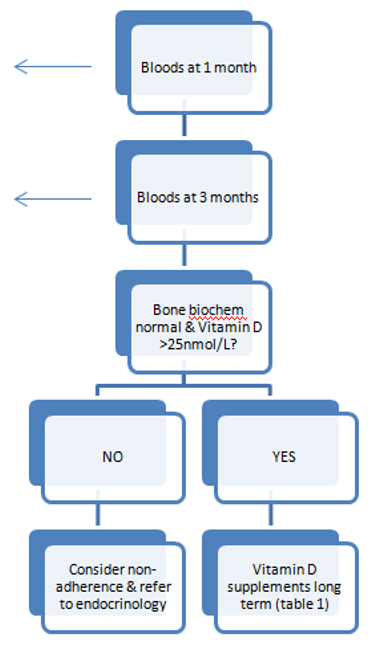 FormularyVitamin D supplements:NOTE: 40 units = 1 microgram (400 units = 10 microgram)Over the counter vitamin DOver the counter vitamin preparations have variable amounts of vitamin D. Parents should be advised to look for those containing 400 units (10 micrograms) vitamin D which are suitable for the age of the child.Prescription vitamin D supplements (Table 1)Vitamin D deficiency treatment:Colecalciferol treatment (Table 2):Alternative Ergocalciferol treatment (single stat dose for those in whom compliance could be an issue):IM Ergocalciferol 300,000 units IM stat (can be repeated 3 monthly)Calcium supplements (Table 3):Associated materialsAppendix 1:Risk factors for vitamin D deficiency:Increased need:InfantsReduced sun exposure:Season (Oct – March in Scotland)Dark skinConcealing clothingImmobilityExcessive use of sun blockChronic health condition that reduces time outdoorsLimited Diet:Vegetarians and vegansProlonged breastfeeding – even if mother has sufficient vitamin DExclusion diets e.g. milk allergyMalabsorptionLiver disease Renal disease Some drugs e.g. anticonvulsants, anti-Tuberculosis drugsAppendix 2: Symptoms and signs of vitamin D deficiency:Bone pain‘Growing pains’Muscle weaknessGross motor delayPoor growthDental cariesSymptoms of hypocalcaemia (seizures, tetany)Rickets (thickened wrists, genu varum, genu valgum, rachitic rosary, pectus carinatum, kyphoscoliosis, craniotabes, frontal bossing)Radiological features of ricketsBone biochemistry abnormalities found on incidental testing (e.g. incidental raised ALP)Resources:Professionals leaflet:Vitamin D information for health professionals in Scotland (NHS Scotland)https://www.gov.scot/binaries/content/documents/govscot/publications/advice-and-guidance/2017/11/vitamin-d-recommendations-infants-information-health-professionals-9781786528506/documents/00527986-pdf/00527986-pdf/govscot%3Adocument/00527986.pdfPatient leaflet:Vitamin D and you (NHS Scotland)http://www.healthscotland.com/documents/5274.aspxEvidence baseNICE Vitamin D deficiency in children Scottish Paediatric Endocrine Group Management of nutritional vitamin D deficiency in children and adolescentsRCPCH vitamin D for infants, children and young peopleMonitoring and reviewReview date April 2025Title: Vitamin D Deficiency in Children and Young PeopleTitle: Vitamin D Deficiency in Children and Young PeopleTitle: Vitamin D Deficiency in Children and Young PeopleTitle: Vitamin D Deficiency in Children and Young PeopleDate effective from:Review date:Approved by:P&N D&TP&N D&TP&N D&TApproval Date:Author/s:Ruth Gibbs (ST7 Paediatrics),Louise Bath (Consultant Paediatric Endocrinologist), Daniela Ellis (Consultant Paediatrician), Emilie Tennant (Paediatric Pharmacist)Ruth Gibbs (ST7 Paediatrics),Louise Bath (Consultant Paediatric Endocrinologist), Daniela Ellis (Consultant Paediatrician), Emilie Tennant (Paediatric Pharmacist)Ruth Gibbs (ST7 Paediatrics),Louise Bath (Consultant Paediatric Endocrinologist), Daniela Ellis (Consultant Paediatrician), Emilie Tennant (Paediatric Pharmacist)Executive Lead:Dr Edward DoyleDr Edward DoyleDr Edward DoyleTarget Audience:General Paediatrics, General PracticeGeneral Paediatrics, General PracticeGeneral Paediatrics, General PracticeSupersedes:Investigation and Management of Children and Adolescents with Vitamin D DeficiencyInvestigation and Management of Children and Adolescents with Vitamin D DeficiencyInvestigation and Management of Children and Adolescents with Vitamin D DeficiencyKeywords (min. 5):Vitamin D Deficiency, Rickets, Vitamin D, hypocalcaemia, alkaline phosphatase, phosphate Vitamin D Deficiency, Rickets, Vitamin D, hypocalcaemia, alkaline phosphatase, phosphate Vitamin D Deficiency, Rickets, Vitamin D, hypocalcaemia, alkaline phosphatase, phosphate DateAuthorVersion/PageReason for changeDecember 2015D. EllisINVESTIGATION AND MANAGEMENT OF CHILDREN AND ADOLESCENTS WITH VITAMIN D DEFICIENCYNew recommendations for investigation and formulary updatedPage number1.0PurposePurpose42.0ScopeScope43.0DefinitionsDefinitions45.0Main contentMain content5-9 6.0Associated materialsAssociated materials107.0Evidence baseEvidence base118.0Monitoring and reviewMonitoring and review11CharacteristicsManagementNo risk factorsNo investigations.Lifestyle advice and supplementationRisk factors & no symptoms (Appendix 1)No investigations.Lifestyle advice and supplementationSymptoms and signs of vitamin D deficiency (Appendix 2)Investigations & management flow chartAgePreparationDoseFrequencyAmountNotesBirth to 5 yearsHealthy start vitamin drops400 units Daily5 dropsFree to eligible familiesBirth to 18 yearsAbidec® or Dalivit®400 units Daily0.6mlAbidec contains peanut oil0 - 1 yearInvita D3® oral drops400 unitsDaily6 drops1 – 18 yearsInvita D3® oral drops600 unitsDaily9 drops0 – 1 year Invita D3®ampoule25,000 units 8-weekly1 ampoule Pour ampoule contents directly into child’s mouth or mix with a small drink e.g. milk1 – 18 yearsInvita D3®ampoule25,000 units 6-weekly1 ampoulePour ampoule contents directly into child’s mouth or mix with a small drink e.g. milk12 – 18 yearsColecalciferoltablets/capsules800 unitsDaily1 tablet/capsuleTablet can becrushed and mixed withwater.12 – 18 yearsColecalciferolcapsule20,000 units6-weekly1 capsuleAgePreparationDoseFrequencyLength of course0 – 18 yearsInvita D3® ampoule25,000 units2-weekly1 dose taken at 0, 2, 4 and 6 weeks (4 doses in total)12 – 18 yearsInvita D3®capsules20,000 units2-weekly1 dose taken at 0, 2, 4 and 6 weeks(4 doses in total)AgePreparationDoseFrequencyNotes1 month – 4 yearsCalvive® 1000 effervescent tablets                (25mmol)0.25mmol/kg4 times a dayDissolve one (25mmol) tablet in 25ml water = 1mmol/ml5 – 12 yearsCalvive® 1000 effervescent tablets                (25mmol)0.2mmol/kg4 times a day  (max 40mmol/day)Dissolve one (25mmol) tablet in 25ml water = 1mmol/ml12 – 18 yearsCalvive® 1000 effervescent tablets                (25mmol)12.5mmol3 times a dayDissolve one (25mmol) tablet in 25mls water = 1mmol/ml and give 12.5ml12 – 18 yearsCalcichew®Calcium carbonate 500mg (12.5mmol)    12.5mmol3 times a dayTake 1 tablet 3 times a day. Suck or chew.